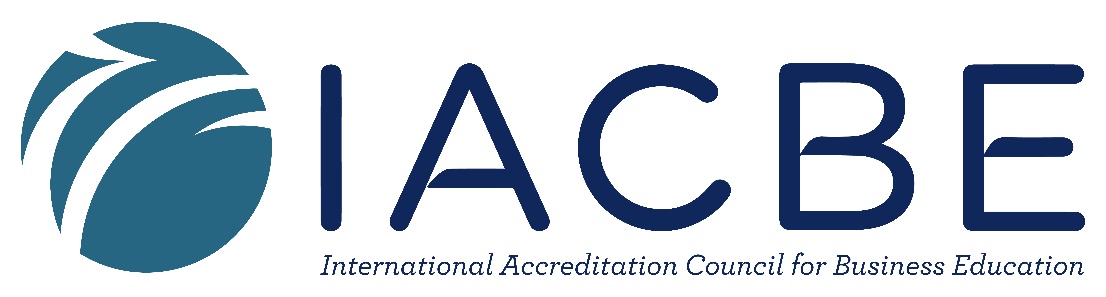 Public Disclosure of Student AchievementInstitution Name: WSB University in PoznanBusiness Unit(s) included in this report: Faculty of Finance and BankingAcademic Period Covered: 2018-19Date Submitted:  01 November, 2019Indicators UsedPROGRAMINDICATORRESULTBA in Finance and AccountingGraduation rate64%BA in ManagementGraduation rate48%MA in Finance and AccountingGraduation rate62%MA in ManagementGraduation rate59%INDICATORDESCRIPTION AND HOW IT WAS CALCULATEDGraduation rateGraduation rate is the percentage of WSB’s first-year undergraduate (Bachelor) and graduate (Master) students who complete their program within the full cycle of their study period. For Bachelor’s degree students it is a three-year period, for Master’s degree students it is a two-year period. The rate was calculated as follows: number of students graduating by September 30, 2019 divided by the number of students enrolled in the first year of their studies at December 1. For Bachelor’s degree programs the period covers 2016/17-2018/19 (three year cycle); for Master’s degree programs the period covers 2017/18-2018/19 (two-year cycle)